KENTUCKY REAL ESTATE COMMISSION AGENDADATE: February 17, 2022TIME:  9:00 amLOCATION: Mayo-Underwood Hearing Room 133CE and Via ZoomCall to Order and Guest Welcome 	Lois Ann Disponett	Roll Call 								Lois Ann Disponett Review and Approve Commission Meeting Minutes		Lois Ann DisponettKREC January 20, 2022 KREC Meeting MinutesJanuary 5, 2022 - DEI Meeting MinutesDecember 14, 2021 – CRC Meeting MinutesOath of Office – Ms. Jennifer Brown	Angie ReynoldsEducation and Licensing Report                                                    	Hannah Carlin StatisticsEducation ApplicationsLicensing requestsBroker ExperienceReal Estate Authority Executive Director Comments                  	Dir. Robert L. Astorino	Other UpdatesCommittee ReportsApplicant Review CommitteeC.T.Executive Session Legal Matters and Case Deliberations             Molly B. Cassady[Move for the Commission to enter executive session, pursuant to KRS 61.815 and KRS 61.810 (1) (c) and (j) to discuss proposed or pending litigation and deliberate on individual adjudications in “please state the relevant case number of all cases to be discussed in closed session.”  Motion must be seconded.]Instructor Issue Update 					            Molly B. CassadyCivil Action No. 21-CI-07252					Molly B. CassadyAdministrative Action No. 20-KREC-005				Molly B. CassadyReconvene in Open Session 						Lois Ann DisponettOpen Forum – Public Comments	Lois Ann DisponettLegal Report                                                                                     Molly B. CassadyLegal Staff UpdateE&O InsuranceHouse Bill 89Title Companies Paying Agents DirectlyNew BusinessArello – April 6-8, 2022 Savanah, Georgia			Hannah Carlin12. Approve Per Diem (& Travel)					Lois Ann DisponettFebruary 16, 2022 ARC Meeting (Commissioners Simpson and King) February 17, 2022 KREC Meeting13. Meeting Adjournment						Lois Ann DisponettNext Commission Meeting*Tentative*Date: March 17, 2022Time 9:00 am 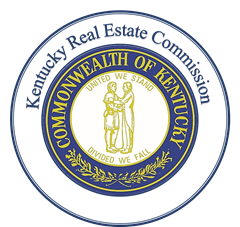 Kentucky Real Estate CommissionMayo-Underwood Building500 Mero Street, 2NE09Frankfort, Kentucky 40601Phone: (502) 564-7760https://krec.ky.gov